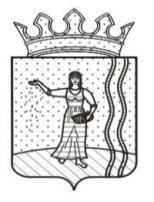 СОВЕТ  ДЕПУТАТОВ  ЕНАПАЕВСКОГО  СЕЛЬСКОГО ПОСЕЛЕНИЯОКТЯБРЬСКОГО  МУНИЦИПАЛЬНОГО РАЙОНАПЕРМСКОГО КРАЯР  Е  Ш  Е  Н  И  Е26.02.2015 г.                                                                                                                       № 114О внесении изменений в решение Совета депутатов Енапаевского сельского поселения от 17.12.2014№104  «О бюджете Енапаевскогосельского поселения на 2015 годи на плановый период2016 – 2017 годы»                       В соответствии Бюджетным кодексом Российской Федерации, Уставом Енапаевского сельского поселения, Положением о бюджетном процессе в Енапаевском поселении Совет депутатов Енапаевского сельского поселения Октябрьского муниципального района РЕШАЕТ:          1.Внести в решение Совета депутатов от 17.12.2014 г № 104 «О бюджете Енапаевского сельского поселения на 2015 год и на плановый период 2016 - 2017 годы» следующие изменения:           1.1.Пункт 1 изложить в следующей редакции:           «1.Утвердить объем бюджета Енапаевского сельского поселения  (далее бюджет поселения) на 2015 год по расходам в сумме  7223,9  тыс. рублей, по доходам в сумме 7134,6  тыс. рублей .   с плановым дефицитом в сумме 89,3 тыс. рублей.          «1.1.Установить источники внутреннего финансирования дефицита в сумме 89,3 тыс. рублей, в том числе за счет изменения остатков средств на счете по учету средств бюджета поселения в сумме 89,3 тыс. рублей»           1.2.Изложить приложения 3-1,3-2,5,9 в новой редакции  согласно приложениям  1-1,2-2,3,4 к настоящему решению.          2. Настоящее решение вступает в силу со дня его  обнародования.          3. Контроль за исполнением данного решения оставляю за собой.Глава сельского поселения-                                           председатель Совета депутатовЕнапаевского сельского поселения                                             Р.Г.Башаров                                                                 Пояснительная запискак  решению Совета депутатов  Енапаевского сельского поселения от 24.02.2015 г №114 «О внесении изменений в решение Совета депутатов Енапаевского сельского поселения от 17.12.2014 г №104  «О бюджете Енапаевского сельского поселения на 2015 год и на плановый период 2016 – 2017 годы»        	1.Увеличить план по расходам бюджета Енапаевского сельского поселения на 2015 год в  целом на сумму 89 328,33  рублей.           1.1.Увеличение плана по расходам местного бюджета  за счет средств сформировавшихся по состоянию на 01.01.2015 года в сумме  89 328,33 рублей  по разделу:   КБК 116 0503 0331001 240  в сумме  89 328,33 рублей, оплата за электроэнергию. Специалист по экономике и финансам                              Мубаракшина И.Л.Приложение 4к решению Совета депутатов                                                                                                                                                         Енапаевского сельского поселения                                                                                                                                                                             от 26.02.2015 №114       Источники финансирования дефицита местного бюджета на 2015 год                                                                                                                    Приложение 1 Таблица 1                                                                                                                    Приложение 1 Таблица 1                                                                                                      к  решению Совета депутатов                                                                                                       к  решению Совета депутатов                                                                                                       к  решению Совета депутатов                                                                                       Енапаевского сельского поселения                                                                                       Енапаевского сельского поселения от 26.02.2015 №114Распределение бюджетных ассигнований на 2015 год по разделам и подразделам, целевым статьям (муниципальным программам и непрограммным направлениям деятельности) и видам расходов классификации расходов бюджета, тыс. руб.Распределение бюджетных ассигнований на 2015 год по разделам и подразделам, целевым статьям (муниципальным программам и непрограммным направлениям деятельности) и видам расходов классификации расходов бюджета, тыс. руб.Распределение бюджетных ассигнований на 2015 год по разделам и подразделам, целевым статьям (муниципальным программам и непрограммным направлениям деятельности) и видам расходов классификации расходов бюджета, тыс. руб.Распределение бюджетных ассигнований на 2015 год по разделам и подразделам, целевым статьям (муниципальным программам и непрограммным направлениям деятельности) и видам расходов классификации расходов бюджета, тыс. руб.Распределение бюджетных ассигнований на 2015 год по разделам и подразделам, целевым статьям (муниципальным программам и непрограммным направлениям деятельности) и видам расходов классификации расходов бюджета, тыс. руб.КФСРКЦСРКВРНаименование расходовСумма0100Общегосударственные вопросы4444,90102Функционирование высшего должностного лица субъекта Российской Федерации и муниципального образования660,00100000Муниципальная программа «Совершенствование муниципального управления в Енапаевском сельском поселении Октябрьского муниципального района Пермского края на 2015-2017 годы»660,00120000Подпрограмма «Развитие муниципальной службы и организация деятельности органов местного самоуправления в Енапаевском сельском поселении на 2015-2017 годы» 660,00120001Глава сельского поселения – глава Администрации Енапаевского сельского поселения660,0120Расходы на выплату персоналу государственных (муниципальных) органов660,00103Функционирование законодательных (представительных) органов государственной власти и представительных органов муниципальных образований18,39000000Непрограммные направления расходов бюджета Енапаевского сельского поселения 18,39100000Обеспечение деятельности органов местного самоуправления18,39100004Депутаты представительного органа муниципального образования18,3120Расходы на выплату персоналу государственных (муниципальных) органов18,30104Функционирование Правительства Российской Федерации, высших исполнительных органов государственной власти субъектов Российской Федерации, местных администраций2703,00100000Муниципальная программа «Совершенствование муниципального управления в Енапаевском сельском поселении Октябрьского муниципального района Пермского края на 2015-2017 годы»2702,10120000Подпрограмма «Развитие муниципальной службы и организация деятельности органов местного самоуправления в Енапаевском сельском поселении на 2015-2017 годы» 2702,10120002Обеспечение выполнения функций органами местного самоуправления2702,1120Расходы на выплату персоналу государственных (муниципальных) органов2188,9В том числе, на содержание муниципальной пожарной охраны613,8240Иные закупки товаров, работ и услуг для обеспечения государственных (муниципальных) нужд462,5В том числе, на содержание муниципальной пожарной охраны154,0850Уплата налогов, сборов и иных платежей50,7В том числе, на содержание муниципальной пожарной охраны17,00126322Составление протоколов об административных правонарушениях0,9240Иные закупки товаров, работ и услуг для обеспечения государственных (муниципальных) нужд0,90106Обеспечение деятельности финансовых, налоговых и таможенных органов и органов финансового (финансово-бюджетного) надзора42,59000000Непрограммные направления расходов бюджета Енапаевского сельского поселения 42,59200000Мероприятия, осуществляемые органами местного самоуправления, в рамках непрограммных направлений расходов42,59201001Расходы по формированию и исполнению бюджетов поселений 35,0240Иные закупки товаров, работ и услуг для обеспечения государственных (муниципальных) нужд35,09201002Расходы по контролю за  исполнением бюджетов поселений 7,5240Иные закупки товаров, работ и услуг для обеспечения государственных (муниципальных) нужд7,50111Резервные фонды50,00100000Муниципальная программа «Совершенствование муниципального управления в Енапаевском сельском поселении Октябрьского муниципального района Пермского края на 2015-2017 годы»50,00120000Подпрограмма «Развитие муниципальной службы и организация деятельности органов местного самоуправления в Енапаевском сельском поселении на 2015-2017 годы» 50,00121001Резервный фонд Администрации Енапаевского сельского поселения50,0870Резервные средства50,00113Другие общегосударственные вопросы971,10100000Муниципальная программа «Совершенствование муниципального управления в Енапаевском сельском поселении Октябрьского муниципального района Пермского края на 2015-2017 годы»53,20110000Подпрограмма «Формирование общедоступный информационно-коммуникационной среды в Енапаевском сельском поселении на 2015-2017 годы»  33,20111001Расходы на информирование населения через средства массовой информации 33,2240Иные закупки товаров, работ и услуг для обеспечения государственных (муниципальных) нужд33,20120000Подпрограмма «Развитие муниципальной службы и организация деятельности органов местного самоуправления в Енапаевском сельском поселении на 2015-2017 годы» 20,00121002Взносы в Совет муниципальных образований20,0880Специальные расходы20,00200000Муниципальная программа «Управление земельными ресурсами и имуществом в Енапаевском сельском поселении Октябрьского муниципального района Пермского края на 2015-2017 годы»100,00210000Подпрограмма «Управление земельными ресурсами в Енапаевском сельском поселении на 2015 -2017 годы»70,00211001Вовлечение в оборот земельных участков, в том числе под жилищное строительство70,0240Иные закупки товаров, работ и услуг для обеспечения государственных (муниципальных) нужд70,00220000Подпрограмма «Управление муниципальным имуществом в Енапаевском сельском поселении на 2015 -2017 годы»30,00221001Содержание и обслуживание имущества муниципальной казны30,0240Иные закупки товаров, работ и услуг для обеспечения государственных (муниципальных) нужд30,09000000Непрограммные направления расходов бюджета Енапаевского сельского поселения 817,99200000Мероприятия, осуществляемые органами местного самоуправления, в рамках непрограммных направлений расходов817,99200006Обеспечение деятельности казенных учреждений543,5110Расходы на выплаты персоналу казенных учреждений543,59206201Предоставление субсидии органам местного самоуправления на реализацию муниципальных программ, приоритетных муниципальных проектов в рамках приоритетных региональных проектов, инвестиционных проектов муниципальных образований274,4870Резервные средства274,40200Национальная оборона68,60203Мобилизационная и вневойсковая подготовка68,60100000Муниципальная программа «Совершенствование муниципального управления в Енапаевском сельском поселении Октябрьского муниципального района Пермского края на 2015-2017 годы»68,60120000Подпрограмма «Развитие муниципальной службы и организация деятельности в Енапаевском сельском поселении на 2015-2017 годы»68,60125118Осуществление первичного воинского учета на территориях, где отсутствуют военные комиссариаты68,6120Расходы на выплату персоналу государственных (муниципальных) органов местного самоуправления63,8240Иные закупки товаров, работ и услуг для обеспечения государственных (муниципальных) нужд4,80400Национальная экономика840,40409Дорожное хозяйство (дорожные фонды)840,40300000Муниципальная программа «Комплексное развитие систем жизнеобеспечения в Енапаевском сельском поселении Октябрьского муниципального района Пермского края на 2015-2017 годы»722,50310000Подпрограмма «Развитие дорожной деятельности в Енапаевском сельском поселении на 2015 -2017 годы»722,50311001Содержание автомобильных дорог и искусственных сооружений на них345,0240Иные закупки товаров, работ и услуг для обеспечения государственных (муниципальных) нужд345,00311002Ремонт автомобильных дорог и искусственных сооружений на них377,5240Иные закупки товаров, работ и услуг для обеспечения государственных (муниципальных) нужд377,59000000Непрограммные направления расходов бюджета Енапаевского сельского поселения 117,99200000Мероприятия, осуществляемые органами местного самоуправления, в рамках непрограммных направлений расходов117,99205390Финансовое обеспечение дорожной деятельности за счет средств федерального бюджета117,9240Иные закупки товаров, работ и услуг для обеспечения государственных (муниципальных) нужд117,90500Жилищно-коммунальное хозяйство427,70501Жилищное хозяйство25,00300000Муниципальная программа «Комплексное развитие систем жизнеобеспечения в Енапаевском сельском поселении Октябрьского муниципального района Пермского края на 2015-2017 годы»25,00320000Подпрограмма "Развитие жилищного и коммунального хозяйства в Енапаевском сельском поселении на 2015-2017 годы"25,00321001Мероприятия в области жилищного хозяйства25,0240Иные закупки товаров, работ и услуг для обеспечения государственных (муниципальных) нужд25,00502Коммунальное хозяйство80,00300000Муниципальная программа «Комплексное развитие систем жизнеобеспечения в Енапаевском сельском поселении Октябрьского муниципального района Пермского края на 2015-2017 годы»80,00320000Подпрограмма "Развитие жилищного и коммунального хозяйства в Енапаевском сельском поселении на 2015-2017 годы"80,00321002Мероприятия в области коммунального  хозяйства80,0240Иные закупки товаров, работ и услуг для обеспечения государственных (муниципальных) нужд80,00503Благоустройство322,70300000Муниципальная программа «Комплексное развитие систем жизнеобеспечения в Енапаевском сельском поселении Октябрьского муниципального района Пермского края на 2015-2017 годы»322,70330000Подпрограмма "Благоустройство территории Енапаевского сельского поселения на 2015-2017 годы"322,70331001Уличное освещение289,3240Иные закупки товаров, работ и услуг для обеспечения государственных (муниципальных) нужд289,30331002Прочие  мероприятия  по благоустройству33,4240Иные закупки товаров, работ и услуг для обеспечения государственных (муниципальных) нужд33,40800Культура, кинематография 1266,30801Культура1261,30400000Муниципальная программа «Развитие сферы культуры в  Енапаевском сельском поселении Октябрьского муниципального района Пермского края на 2015-2017 годы»1261,30410000Подпрограмма «Развитие  культуры в Енапаевском сельском поселении на 2015-2017годы»1261,30411001Предоставление муниципальных услуг в сфере культуры1261,3610Субсидии бюджетным учреждениям, приобретение основных средств1261,39000000Непрограммные направления расходов бюджета Енапаевского сельского поселения 5,09200000Мероприятия, осуществляемые органами местного самоуправления, в рамках непрограммных направлений расходов5,09201003Расходы по организации библиотечного обслуживания населения, комплектование  библиотечных фондов поселений5,01000Социальная политика176,01001Пенсионное обеспечение76,00500000Муниципальная программа «Социальная поддержка граждан в Енапаевском сельском поселении Октябрьского муниципального района Пермского края на 2015-2017 годы»45,60510000Подпрограмма «Реализация системы мер социальной поддержки и социальной помощи отдельных категорий граждан в Енапаевском сельском поселении на 2015-2017 годы»45,60519001Пенсии за выслугу лет муниципальным служащим45,6310Публичные нормативные социальные выплаты гражданам45,69000000Непрограммные направления расходов бюджета Енапаевского сельского поселения 30,49200000Мероприятия, осуществляемые органами местного самоуправления, в рамках непрограммных направлений расходов30,49209002Пенсии за выслугу лет лицам, замещавшим выборные муниципальные должности30,4310Публичные нормативные социальные выплаты гражданам30,41003Социальное обеспечение населения100,00500000Муниципальная программа «Социальная поддержка граждан в Енапаевском сельском поселении Октябрьского муниципального района Пермского края на 2015-2017 годы»100,00510000Подпрограмма «Реализация системы мер социальной поддержки и социальной помощи отдельных категорий граждан в Енапаевском сельском поселении на 2015-2017 годы»100,00514002Обеспечение жильем граждан и молодых специалистов на селе100,0540Иные межбюджетные трансферты100,0Всего расходы Енапаевского сельского бюджета7223,9Дефицит (-)0,0Профицит (-)0,0                                                                                                                Таблица 2    Приложения 2                                                                                                                Таблица 2    Приложения 2                                                                                                      к  решению Совета депутатов                                                                                                       к  решению Совета депутатов                                                                                                       к  решению Совета депутатов                                                                                       Енапаевского сельского поселения                                                                                       Енапаевского сельского поселения от 26.02.2015 №114Распределение бюджетных ассигнований на 2015 год по разделам и подразделам, целевым статьям (муниципальным программам и непрограммным направлениям деятельности) и видам расходов классификации расходов бюджета, тыс. руб.Распределение бюджетных ассигнований на 2015 год по разделам и подразделам, целевым статьям (муниципальным программам и непрограммным направлениям деятельности) и видам расходов классификации расходов бюджета, тыс. руб.Распределение бюджетных ассигнований на 2015 год по разделам и подразделам, целевым статьям (муниципальным программам и непрограммным направлениям деятельности) и видам расходов классификации расходов бюджета, тыс. руб.Распределение бюджетных ассигнований на 2015 год по разделам и подразделам, целевым статьям (муниципальным программам и непрограммным направлениям деятельности) и видам расходов классификации расходов бюджета, тыс. руб.КЦСРКВРНаименование расходовСумма0100000Муниципальная программа «Совершенствование муниципального управления в Енапаевском сельском поселении Октябрьского муниципального района Пермского края на 2015-2017 годы»3534,80110000Подпрограмма «Формирование общедоступный информационно-коммуникационной среды в Енапаевском сельском поселении на 2015-2017 годы»33,20111001Расходы на информирование населения через средства массовой информации 33,2240Иные закупки товаров, работ и услуг для обеспечения государственных (муниципальных) нужд33,20120000Подпрограмма «Развитие муниципальной службы и организация деятельности органов местного самоуправления в Енапаевском сельском поселении на 2015-2017 годы» 3501,60120001Глава сельского поселения – глава Администрации Енапаевского сельского поселения660,0120Расходы на выплату персоналу государственных (муниципальных) органов660,00120002Обеспечение выполнения функций органами местного самоуправления2702,1120Расходы на выплату персоналу государственных (муниципальных) органов2188,9В том числе, на содержание муниципальной пожарной охраны613,8240Иные закупки товаров, работ и услуг для обеспечения государственных (муниципальных) нужд462,5В том числе, на содержание муниципальной пожарной охраны154,0850Уплата налогов, сборов и иных платежей50,7В том числе, на содержание муниципальной пожарной охраны17,00121001Резервный фонд Администрации Енапаевского сельского поселения50,0870Резервные средства50,00121002Взносы в Совет муниципальных образований20,0880Специальные расходы20,00125118Осуществление первичного воинского учета на территориях, где отсутствуют военные комиссариаты68,6120Расходы на выплату персоналу государственных (муниципальных) органов местного самоуправления63,8240Иные закупки товаров, работ и услуг для обеспечения государственных (муниципальных) нужд4,80126322Составление протоколов об административных правонарушениях0,9240Иные закупки товаров, работ и услуг для обеспечения государственных (муниципальных) нужд0,90200000Муниципальная программа «Управление земельными ресурсами и имуществом в Енапаевском сельском поселении Октябрьского муниципального района Пермского края на 2015-2017 годы»100,00210000Подпрограмма «Управление земельными ресурсами в Енапаевском сельском поселении на 2015 -2017 годы»70,00211001Вовлечение в оборот земельных участков, в том числе под жилищное строительство70,0240Иные закупки товаров, работ и услуг для обеспечения государственных (муниципальных) нужд70,00220000Подпрограмма «Управление муниципальным имуществом в Енапаевском сельском поселении на 2015 -2017 годы»30,00221001Содержание и обслуживание имущества муниципальной казны30,0240Иные закупки товаров, работ и услуг для обеспечения государственных (муниципальных) нужд30,00300000Муниципальная программа «Комплексное развитие систем жизнеобеспечения в Енапаевском сельском поселении Октябрьского муниципального района Пермского края на 2015-2017 годы»1150,20310000Подпрограмма «Развитие дорожной деятельности в Енапаевском сельском поселении на 2015 -2017 годы»722,50311001Содержание автомобильных дорог и искусственных сооружений на них345,0240Иные закупки товаров, работ и услуг для обеспечения государственных (муниципальных) нужд345,00311002Ремонт автомобильных дорог и искусственных сооружений на них377,5240Иные закупки товаров, работ и услуг для обеспечения государственных (муниципальных) нужд377,50320000Подпрограмма "Развитие жилищного и коммунального хозяйства в Енапаевском сельском поселении на 2015-2017 годы"105,00321001Мероприятия в области жилищного хозяйства25,0240Иные закупки товаров, работ и услуг для обеспечения государственных (муниципальных) нужд25,00321002Мероприятия в области коммунального  хозяйства80,0240Иные закупки товаров, работ и услуг для обеспечения государственных (муниципальных) нужд80,00330000Подпрограмма "Благоустройство территории в Енапаевском сельском поселении на 2015-2017 годы"322,70331001Уличное освещение289,3240Иные закупки товаров, работ и услуг для обеспечения государственных (муниципальных) нужд289,30331002Прочие  мероприятия  по благоустройству33,4240Иные закупки товаров, работ и услуг для обеспечения государственных (муниципальных) нужд33,40400000Муниципальная программа «Развитие сферы культуры в Енапаевском сельском поселении Октябрьского муниципального района Пермского края на 2015-2017 годы»1261,30410000Подпрограмма «Развитие  культуры в Енапаевском сельском поселении на 2015-2017годы»1261,30411001Предоставление муниципальных услуг в сфере культуры1261,3610Субсидии бюджетным учреждениям, приобретение основных средств1261,30500000Муниципальная программа «Социальная поддержка граждан в Енапаевском сельском поселении Октябрьского муниципального района Пермского края на 2015-2017 годы»145,60510000Подпрограмма «Реализация системы мер социальной поддержки и социальной помощи отдельных категорий граждан в Енапаевском сельском поселении на 2015-2017 годы»145,60514002Обеспечение жильем граждан и молодых специалистов на селе100,0540Иные межбюджетные трансферты100,00519001Пенсии за выслугу лет муниципальным служащим45,6310Публичные нормативные социальные выплаты гражданам45,69000000Непрограммные направления расходов бюджета Енапаевского сельского поселения 1032,09100000Обеспечение деятельности органов местного самоуправления18,39100004Депутаты представительного органа муниципального образования18,3120Расходы на выплату персоналу государственных (муниципальных) органов18,39200000Мероприятия, осуществляемые органами местного самоуправления, в рамках непрограммных направлений расходов1013,79200006Обеспечение деятельности казенных учреждений543,5110Расходы на выплаты персоналу казенных учреждений543,59201001Расходы по формированию и исполнению бюджетов поселений 35,0240Иные закупки товаров, работ и услуг для обеспечения государственных (муниципальных) нужд35,09201002Расходы по контролю за  исполнением бюджетов поселений 7,5240Иные закупки товаров, работ и услуг для обеспечения государственных (муниципальных) нужд7,59201003Расходы по организации библиотечного обслуживания населения, комплектование  библиотечных фондов поселений5,0240Иные закупки товаров, работ и услуг для обеспечения государственных (муниципальных) нужд5,09205390Финансовое обеспечение дорожной деятельности за счет средств федерального бюджета117,9240Иные закупки товаров, работ и услуг для обеспечения государственных (муниципальных) нужд117,99206201Предоставление субсидии органам местного самоуправления на реализацию муниципальных программ, приоритетных муниципальных проектов в рамках приоритетных региональных проектов, инвестиционных проектов муниципальных образований274,4870Резервные средства274,49209002Пенсии за выслугу лет лицам, замещавшим выборные муниципальные должности30,4310Публичные нормативные социальные выплаты гражданам30,4Всего расходы Енапаевского сельского бюджета7223,9                                                                                                                    Приложение 3                                                                                                                    Приложение 3                                                                                                      к  решению Совета депутатов                                                                                                       к  решению Совета депутатов                                                                                                       к  решению Совета депутатов                                                                                       Енапаевского сельского поселения                                                                                       Енапаевского сельского поселения от 26.02.2015 №114Ведомственная структура расходов бюджета на 2015 год, тыс.рублейВедомственная структура расходов бюджета на 2015 год, тыс.рублейВедомственная структура расходов бюджета на 2015 год, тыс.рублейВедомственная структура расходов бюджета на 2015 год, тыс.рублейКВСРКФСРКЦСРКВРНаименование расходовСумма в тыс.руб.1160100Общегосударственные вопросы4426,60102Функционирование высшего должностного лица субъекта Российской Федерации и муниципального образования660,00100000Муниципальная программа «Совершенствование муниципального управления в Енапаевском сельском поселении Октябрьского муниципального района Пермского края на 2015-2017 годы»660,00120000Подпрограмма «Развитие муниципальной службы и организация деятельности органов местного самоуправления в Енапаевском сельском поселении на 2015-2017 годы» 660,00120001Глава сельского поселения – глава Администрации Енапаевского сельского поселения660,0120Расходы на выплату персоналу государственных (муниципальных) органов660,00104Функционирование Правительства Российской Федерации, высших исполнительных органов государственной власти субъектов Российской Федерации, местных администраций2703,00100000Муниципальная программа «Совершенствование муниципального управления в Енапаевском сельском поселении Октябрьского муниципального района Пермского края на 2015-2017 годы»2702,10120000Подпрограмма «Развитие муниципальной службы и организация деятельности органов местного самоуправления в Енапаевском сельском поселении на 2015-2017 годы» 2702,10120002Обеспечение выполнения функций органами местного самоуправления2702,1120Расходы на выплату персоналу государственных (муниципальных) органов2188,9В том числе, на содержание муниципальной пожарной охраны613,8240Иные закупки товаров, работ и услуг для обеспечения государственных (муниципальных) нужд462,5В том числе, на содержание муниципальной пожарной охраны154,0850Уплата налогов, сборов и иных платежей50,7В том числе, на содержание муниципальной пожарной охраны17,00126322Составление протоколов об административных правонарушениях0,90240Иные закупки товаров, работ и услуг для обеспечения государственных (муниципальных) нужд0,900106Обеспечение деятельности финансовых, налоговых и таможенных органов и органов финансового (финансово-бюджетного) надзора42,59000000Непрограммные направления расходов бюджета Енапаевского сельского поселения 42,59200000Мероприятия, осуществляемые органами местного самоуправления, в рамках непрограммных направлений расходов42,59201001Расходы по формированию и исполнению бюджетов поселений 35,0240Иные закупки товаров, работ и услуг для обеспечения государственных (муниципальных) нужд35,09201002Расходы по контролю за  исполнением бюджетов поселений 7,5240Иные закупки товаров, работ и услуг для обеспечения государственных (муниципальных) нужд7,50111Резервные фонды50,00100000Муниципальная программа «Совершенствование муниципального управления в Енапаевском сельском поселении Октябрьского муниципального района Пермского края на 2015-2017 годы»50,00120000Подпрограмма «Развитие муниципальной службы и организация деятельности органов местного самоуправления в Енапаевском сельском поселении на 2015-2017 годы» 50,00121001Резервный фонд Администрации Енапаевского сельского поселения50,0870Резервные средства50,00113Другие общегосударственные вопросы971,10100000Муниципальная программа «Совершенствование муниципального управления в Енапаевском сельском поселении Октябрьского муниципального района Пермского края на 2015-2017 годы»53,20110000Подпрограмма «Формирование общедоступный информационно-коммуникационной среды в Енапаевском сельском поселении на 2015-2017 годы» 33,20111001Расходы на информирование населения через средства массовой информации 33,2240Иные закупки товаров, работ и услуг для обеспечения государственных (муниципальных) нужд33,20120000Подпрограмма «Развитие муниципальной службы и организация деятельности органов местного самоуправления в Енапаевском сельском поселении на 2015-2017 годы» 20,00121002Взносы в Совет муниципальных образований20,0880Специальные расходы20,00200000Муниципальная программа «Управление земельными ресурсами и имуществом в Енапаевском сельском поселении Октябрьского муниципального района Пермского края на 2015-2017 годы»100,00210000Подпрограмма «Управление земельными ресурсами  в Енапаевском сельском поселении на 2015 -2017 годы»70,00211001Вовлечение в оборот земельных участков, в том числе под жилищное строительство70,0240Иные закупки товаров, работ и услуг для обеспечения государственных (муниципальных) нужд70,00220000Подпрограмма «Управление муниципальным имуществом в Енапаевском сельском поселении на 2015 -2017 годы»30,00221001Содержание и обслуживание имущества муниципальной казны30,0240Иные закупки товаров, работ и услуг для обеспечения государственных (муниципальных) нужд30,09000000Непрограммные направления расходов бюджета Енапаевского сельского поселения 817,99200000Мероприятия, осуществляемые органами местного самоуправления, в рамках непрограммных направлений расходов817,99200006Обеспечение деятельности казенных учреждений543,5110Расходы на выплаты персоналу казенных учреждений543,59206201Предоставление субсидии органам местного самоуправления на реализацию муниципальных программ, приоритетных муниципальных проектов в рамках приоритетных региональных проектов, инвестиционных проектов муниципальных образований274,4870Резервные средства274,40200Национальная оборона68,60203Мобилизационная и вневойсковая подготовка68,60100000Муниципальная программа «Совершенствование муниципального управления в Енапаевском сельском поселении Октябрьского муниципального района Пермского края на 2015-2017 годы»68,60120000Подпрограмма «Развитие муниципальной службы и организация деятельности в Енапаевском сельском поселении на 2015-2017 годы»68,60125118Осуществление первичного воинского учета на территориях, где отсутствуют военные комиссариаты68,6120Расходы на выплату персоналу государственных (муниципальных) органов местного самоуправления63,8240Иные закупки товаров, работ и услуг для обеспечения государственных (муниципальных) нужд4,800400Национальная экономика840,40409Дорожное хозяйство (дорожные фонды)840,40300000Муниципальная программа «Комплексное развитие систем жизнеобеспечения в Енапаевском сельском поселении Октябрьского муниципального района Пермского края на 2015-2017 годы»722,50310000Подпрограмма «Развитие дорожной деятельности в Енапаевском сельском поселении на 2015 -2017 годы»722,50311001Содержание автомобильных дорог и искусственных сооружений на них345,0240Иные закупки товаров, работ и услуг для обеспечения государственных (муниципальных) нужд345,00311002Ремонт автомобильных дорог и искусственных сооружений на них377,5240Иные закупки товаров, работ и услуг для обеспечения государственных (муниципальных) нужд377,59000000Непрограммные направления расходов бюджета Енапаевского сельского поселения 117,99200000Мероприятия, осуществляемые органами местного самоуправления, в рамках непрограммных направлений расходов117,99205390Финансовое обеспечение дорожной деятельности за счет средств федерального бюджета117,9240Иные закупки товаров, работ и услуг для обеспечения государственных (муниципальных) нужд117,90500Жилищно-коммунальное хозяйство427,70501Жилищное хозяйство25,00300000Муниципальная программа «Комплексное развитие систем жизнеобеспечения в Енапаевском сельском поселении Октябрьского муниципального района Пермского края на 2015-2017 годы»25,00320000Подпрограмма "Развитие жилищного и коммунального хозяйства в Енапаевском сельском поселении на 2015-2017 годы"25,00321001Мероприятия в области жилищного хозяйства25,0240Иные закупки товаров, работ и услуг для обеспечения государственных (муниципальных) нужд25,00502Коммунальное хозяйство80,00300000Муниципальная программа «Комплексное развитие систем жизнеобеспечения в Енапаевском сельском поселении Октябрьского муниципального района Пермского края на 2015-2017 годы»80,00320000Подпрограмма "Развитие жилищного и коммунального хозяйства в Енапаевском сельском поселении на 2015-2017 годы"80,00321002Мероприятия в области коммунального  хозяйства80,0240Иные закупки товаров, работ и услуг для обеспечения государственных (муниципальных) нужд80,00503Благоустройство322,70300000Муниципальная программа «Комплексное развитие систем жизнеобеспечения в Енапаевском сельском поселении Октябрьского муниципального района Пермского края на 2015-2017 годы»322,70330000Подпрограмма "Благоустройство территории Енапаевского сельского поселения на 2015-2017 годы"1299,70331001Уличное освещение289,3240Иные закупки товаров, работ и услуг для обеспечения государственных (муниципальных) нужд289,30331002Прочие  мероприятия  по благоустройству33,4240Иные закупки товаров, работ и услуг для обеспечения государственных (муниципальных) нужд33,40800Культура, кинематография 1266,30801Культура1261,30400000Муниципальная программа «Развитие сферы культуры в Енапаевском сельском поселении Октябрьского муниципального района Пермского края на 2015-2017 годы»1261,30410000Подпрограмма «Развитие  культуры в Енапаевском сельском поселении на 2015-2017годы»1261,30411001Предоставление муниципальных услуг в сфере культуры1261,3610Субсидии бюджетным учреждениям, приобретение основных средств1261,39000000Непрограммные направления расходов бюджета Енапаевского сельского поселения 5,09200000Мероприятия, осуществляемые органами местного самоуправления, в рамках непрограммных направлений расходов5,09201003Расходы по организации библиотечного обслуживания населения, комплектование  библиотечных фондов поселений5,01000Социальная политика176,01001Пенсионное обеспечение76,00500000Муниципальная программа «Социальная поддержка граждан в Енапаевском сельском поселении Октябрьского муниципального района Пермского края на 2015-2017 годы»45,60510000Подпрограмма «Реализация системы мер социальной поддержки и социальной помощи отдельных категорий граждан в Енапаевском сельском поселении на 2015-2017 годы»45,60519001Пенсии за выслугу лет муниципальным служащим45,6310Публичные нормативные социальные выплаты гражданам45,69000000Непрограммные направления расходов бюджета Енапаевского сельского поселения 30,49200000Мероприятия, осуществляемые органами местного самоуправления, в рамках непрограммных направлений расходов30,49209002Пенсии за выслугу лет лицам, замещавшим выборные муниципальные должности30,4310Публичные нормативные социальные выплаты гражданам30,41003Социальное обеспечение населения100,00500000Муниципальная программа «Социальная поддержка граждан в Енапаевском сельском поселении Октябрьского муниципального района Пермского края на 2015-2017 годы»100,00510000Подпрограмма «Реализация системы мер социальной поддержки и социальной помощи отдельных категорий граждан в Енапаевском сельском поселении на 2015-2017 годы»100,00514002Обеспечение жильем граждан и молодых специалистов на селе100,0540Иные межбюджетные трансферты100,01260103Функционирование законодательных (представительных) органов государственной власти и представительных органов муниципальных образований18,30100000Муниципальная программа «Совершенствование муниципального управления в Енапаевском сельском поселении Октябрьского муниципального района Пермского края на 2015-2017 годы»18,30120000Подпрограмма «Развитие муниципальной службы и организация деятельности органов местного самоуправления в Енапаевском сельском поселении на 2015-2017 годы» 18,39000000Непрограммные направления расходов бюджета Енапаевского сельского поселения 18,39100000Обеспечение деятельности органов местного самоуправления18,39100004Депутаты представительного органа муниципального образования18,3120Расходы на выплату персоналу государственных (муниципальных) органов18,3Всего расходы Енапаевского сельского бюджета7223,9Дефицит (-)0,0Профицит (-)0,0Код администратораКод классификации источников внутреннегофинансирования дефицитаНаименование источников внутреннего финансированияСумма тыс.руб.1234116 Администрация Енапаевского сельского поселения Октябрьского муниципального района Пермского края Администрация Енапаевского сельского поселения Октябрьского муниципального района Пермского края Администрация Енапаевского сельского поселения Октябрьского муниципального района Пермского края00001 00 00 00 00 0000 000ИСТОЧНИКИ ВНУТРЕННЕГО ФИНАНСИРОВАНИЯ ДЕФИЦИТА БЮДЖЕТА89,300001 05 00 00 00 0000 000Изменение остатков средств на счетах по учету средств бюджета89,300001 05 00 00 00 0000 500Увеличение остатков средств бюджета-7223,900001 05 02 00 00 0000 500Увеличение прочих остатков средств бюджета-7223,900001 05 02 01 00 0000 510Увеличение прочих остатков денежных средств бюджета-7223,911601 05 02 01 10 0000 510Увеличение прочих остатков денежных средств бюджета Енапаевского сельского поселения-7223,900001 05 00 00 00 0000 600Уменьшение остатков средств бюджета7134,600001 05 02 00 00 0000 600Уменьшение прочих остатков средств бюджета7134,600001 05 02 01 00 0000 600 Уменьшение прочих остатков денежных средств бюджета7134,611601 05 02 01 10 0000 610Уменьшение  прочих остатков денежных средств бюджета Енапаевского сельского поселения7134,6